О создании и организации системы внутреннего обеспечения соответствиятребованиям антимонопольного законодательстваВ соответствии с Федеральным законом от 06.10.2003 № 131-ФЗ «Об общих принципах организации местного самоуправления в Российской Федерации», Указом Президента Российской Федерации от 21.12.2017 № 618 «Об основных направлениях государственной политики по развитию конкуренции», распоряжением Правительства Российской Федерации от 18.10.2018 № 2258-р «Об утверждении методических рекомендаций по созданию и организации федеральными органами исполнительной власти системы внутреннего обеспечения соответствия требованиям антимонопольного законодательства», руководствуясь статьями 41, 43 Устава муниципального района Пестравский Самарской области, администрация муниципального района Пестравский Самарской области  ПОСТАНОВЛЯЕТ:Создать в Администрации муниципального района Пестравский Самарской области систему внутреннего обеспечения соответствия требованиям антимонопольного законодательства.2. Утвердить прилагаемое Положение об организации в Администрации муниципального района Пестравский Самарской области системы внутреннего обеспечения соответствия требованиям антимонопольного законодательства.3. Опубликовать настоящее постановление в газете «Степь» и разместить на официальном Интернет-сайте муниципального района Пестравский.4. Контроль за исполнением настоящего постановления оставляю за собой.Глава муниципального районаПестравский                                                                                           А.П. ЛюбаевУварова Е.В. 22478Приложение к постановлению администрации муниципального района Пестравский Самарской области     от «___» __________ 2020 г.  №_____ПОЛОЖЕНИЕ ОБ ОРГАНИЗАЦИИ В АДМИНИСТРАЦИИ МУНИЦИПАЛЬНОГО РАЙОНА ПЕСТРАВСКИЙ САМАРСКОЙ ОБЛАСТИ СИСТЕМЫ ВНУТРЕННЕГО ОБЕСПЕЧЕНИЯ СООТВЕТСТВИЯ ТРЕБОВАНИЯМ АНТИМОНОПОЛЬНОГО ЗАКОНОДАТЕЛЬСТВАI. Общие положения1. Положение об организации в Администрации муниципального района Пестравский Самарской области системы внутреннего обеспечения соответствия требованиям антимонопольного законодательства (далее – Администрация, антимонопольный комплаенс) разработано в целях обеспечения соответствия деятельности Администрации требованиям антимонопольного законодательства и профилактики нарушений требований антимонопольного законодательства в деятельности Администрации.2. Для целей настоящего Положения используются следующие понятия:доклад об антимонопольном комплаенсе – документ, содержащий информацию об организации и функционировании в Администрации антимонопольного комплаенса;коллегиальный орган – координационный или совещательный орган в области развития малого и среднего предпринимательства, организованный Администрацией  в соответствии с Федеральным законом от 24.07.2007 № 209-ФЗ «О развитии малого и среднего предпринимательства в Российской Федерации» (далее – Коллегиальный орган);нарушение антимонопольного законодательства – недопущение, ограничение, устранение конкуренции;риски нарушения антимонопольного законодательства – сочетание вероятности и последствий наступления неблагоприятных событий в виде ограничения, устранения или недопущения конкуренции;уполномоченное подразделение – структурное подразделение Администрации или рабочая группа, обеспечивающее (ая) организацию и функционирование в Администрации антимонопольного комплаенса.В настоящем Положении используются также иные термины и определения, которые применяются в том значении, в каком они предусмотрены действующим федеральным законодательством.3. Цели антимонопольного комплаенса в Администрации: а) обеспечение соответствия деятельности Администрации требованиям антимонопольного законодательства;б) профилактика нарушения требований антимонопольного законодательства в деятельности Администрации.4. Задачи антимонопольного комплаенса в Администрации: а) выявление рисков нарушения антимонопольного законодательства (далее – комплаенс-риски);б) управление комплаенс-рисками;в) контроль за соответствием деятельности Администрации требованиям антимонопольного законодательства;г) оценка эффективности функционирования в Администрации  антимонопольного комплаенса.5. При организации антимонопольного комплаенса Администрация руководствуется следующими принципами:а) заинтересованность руководства Администрации в эффективности функционирования антимонопольного комплаенса;б) регулярность оценки комплаенс-рисков;в) информационная открытость функционирования в Администрации антимонопольного комплаенса;г) непрерывность функционирования антимонопольного комплаенса в Администрации; д) совершенствование антимонопольного комплаенса.II. Организация антимонопольного комплаенса6. Контроль за организацией и функционированием в Администрации антимонопольного комплаенса осуществляется Главой муниципального района Пестравский Самарской области, который:а) утверждает Положение об организации в Администрации системы внутреннего обеспечения соответствия требованиям антимонопольного законодательства (антимонопольного комплаенса) (далее – Положение) и изменения в него, а также локальные акты Администрации, регламентирующие функционирование антимонопольного комплаенса;б) утверждает карту комплаенс-рисков Администрации;в) утверждает план мероприятий («дорожную карту») по снижению комплаенс-рисков Администрации;г) утверждает перечень ключевых показателей эффективности функционирования антимонопольного комплаенса в Администрации;д) подписывает доклад об антимонопольном комплаенсе Администрации,  утверждаемый Коллегиальным органом;е) рассматривает материалы, отчеты и результаты периодических оценок эффективности функционирования антимонопольного комплаенса и принимает меры, направленные на устранение выявленных недостатков;ж) осуществляет контроль за устранением выявленных недостатков антимонопольного комплаенса;з) применяет предусмотренные законодательством Российской Федерации меры ответственности за несоблюдение муниципальными служащими и работниками Администрации правил антимонопольного комплаенса.7. Функции уполномоченного подразделения в Администрации осуществляет Рабочая группа, в состав которой входят муниципальные служащие и работники Администрации муниципального района Пестравский Самарской области (далее – Рабочая группа). Состав Рабочей группы утверждается Главой муниципального района Пестравский Самарской области.8. Рабочая группа осуществляет:а) подготовку и представление на утверждение Главе муниципального района Пестравский Самарской области Положения и изменений в него, а также локальных актов Администрации, регламентирующих функционирование антимонопольного комплаенса;б) подготовку карты комплаенс-рисков Администрации на основании поступающей в Рабочую группу от структурных подразделений Администрации информации, необходимой для ее формирования, и представление карты комплаенс-рисков на утверждение Главе муниципального района Пестравский Самарской области; в) подготовку в соответствии с методикой расчета ключевых показателей эффективности функционирования антимонопольного комплаенса, разрабатываемой Федеральной антимонопольной службой, перечня ключевых показателей эффективности антимонопольного комплаенса в Администрации и представление его на утверждение Главе муниципального района Пестравский Самарской области;г) подготовку и представление на утверждение Главе муниципального района Пестравский Самарской области плана мероприятий («дорожной карты») по снижению комплаенс-рисков Администрации;д) подготовку проекта доклада об антимонопольном комплаенсе в Администрации;е) подготовку документированной информации о нарушении муниципальными служащими и работниками Администрации требований антимонопольного законодательства для принятия решения в соответствии с действующим законодательством;ж) взаимодействие с антимонопольным органом и организация содействия ему в части, касающейся вопросов, связанных с проводимыми проверками;з) организацию систематического обучения сотрудников Администрации требованиям антимонопольного комплаенса;и) разработку порядка размещения на официальном сайте Администрации в информационно-телекоммуникационной сети «Интернет» проектов нормативных правовых актов, влияющих на развитие конкуренции в целях реализации мероприятия, предусмотренного подпунктом 11.1 пункта 11 настоящего Положения;к) координацию и организацию взаимодействия структурных подразделений Администрации по вопросам, связанным с антимонопольным комплаенсом;л) координацию взаимодействия Администрации с Коллегиальным органом;м) подготовку предложений и заключений в адрес структурных подразделений Администрации к проектам нормативных правовых (правовых) актов Администрации, которые содержат положения, нарушающие требования антимонопольного законодательства;н) консультирование муниципальных служащих и работников Администрации по вопросам, связанным с соблюдением требований антимонопольного законодательства;о) участие в проведении служебных проверок, связанных с нарушениями муниципальными служащими и работниками Администрации требований антимонопольного законодательства в порядке, установленном действующим законодательством;п) выявление конфликта интересов в деятельности муниципальных служащих, работников и структурных подразделений Администрации, разработка предложений по их исключению;р) организацию ознакомления гражданина Российской Федерации с настоящим Положением при поступлении на муниципальную службу, приеме на работу в Администрацию. III. Выявление и оценка комплаенс-рисков11. Выявление и оценка комплаенс-рисков в деятельности Администрации осуществляется структурными подразделениями Администрации в пределах их компетенции. В целях выявления комплаенс-рисков структурные подразделения Администрации проводят на постоянной основе:11.1. Анализ проектов нормативных правовых актов, разработанных структурным подразделением, посредством:а) размещения на официальном сайте Администрации  в информационно-телекоммуникационной сети «Интернет» проектов нормативных правовых актов с обоснованием реализации предлагаемых в нем положений, в том числе их влияния на развитие конкуренции;б) сбора и проведения оценки поступивших от организаций и граждан замечаний и предложений по проектам нормативных правовых актов. 11.2. Мониторинг и анализ практики применения в рамках компетенции структурного подразделения антимонопольного законодательства посредством осуществления сбора сведений о правоприменительной практике в структурном подразделении и подготовки информации об основных ее аспектах.11.3. Анализ (не реже одного раза в год) выявленных нарушений антимонопольного законодательства в деятельности структурного подразделения за предыдущие три года (на основании запросов, предостережений, предупреждений, штрафов антимонопольного органа, возбужденных антимонопольным органом дел, жалоб, поступивших в антимонопольный орган) посредством:а) сбора и систематизации сведений о наличии нарушений антимонопольного законодательства в структурном подразделении;б) составления перечня нарушений антимонопольного законодательства в структурном подразделении, который содержит:- классифицированные по сферам деятельности структурного подразделения сведения о выявленных за последние три года нарушениях антимонопольного законодательства (отдельно по каждому нарушению);- информацию о нарушении (с указанием нарушенной нормы антимонопольного законодательства, краткого изложения сути нарушения, последствий нарушения антимонопольного законодательства и результата рассмотрения нарушения антимонопольным органом);- сведения о мерах по устранению нарушения;- сведения о мерах, предпринятых Администрацией на недопущение повторения нарушения.12. В целях оценки комплаенс-рисков структурные подразделения Администрации проводят на постоянной основе:12.1. Оценку эффективности реализации структурным подразделением плана мероприятий («дорожной карты») по снижению комплаенс-рисков Администрации, разработанного в соответствии с разделом V настоящего Положения.При выявлении рисков нарушения требований антимонопольного законодательства структурными подразделениями Администрации должны проводиться оценка таких рисков с учетом следующих показателей:- отрицательное влияние на отношение институтов гражданского общества к деятельности Администрации по развитию конкуренции;- выдача предупреждения о прекращении действия (бездействия), которые содержат признаки нарушения требований антимонопольного законодательства;- возбуждение дела о нарушении требований антимонопольного законодательства;- привлечение к административной ответственности в виде наложения штрафов на должностных лиц или в виде их дисквалификации.Выявляемые риски нарушения требований антимонопольного законодательства распределяются структурными подразделениями Администрации по уровням согласно приложению 1 к настоящему Положению.13. На основе обобщения результатов реализации мероприятий, предусмотренных пунктами 11 и 12 настоящего Положения, структурные подразделения Администрации:ежегодно в срок не позднее 15 января года, следующего за отчетным:а) формируют и направляют в Рабочую группу аналитическую служебную записку о результатах проведения структурным подразделением в отчетном году предусмотренных пунктами 11 и 12 настоящего Положения мероприятий;б) формируют и направляют в Рабочую группу информацию о ходе реализации в отчетном году структурным подразделением плана мероприятий («дорожной карты») по снижению комплаенс-рисков Администрации и достижению ключевых показателей эффективности функционирования антимонопольного комплаенса в Администрации; в срок не позднее двух месяцев после даты утверждения настоящего Положения, далее – ежегодно в срок не позднее 1 октября отчетного года:в) определяют и направляют в Рабочую группу перечень комплаенс-рисков с результатами их оценки с присвоением каждому из них соответствующего уровня риска в соответствии с приложением 1 к настоящему Положению; в срок не позднее одного месяца после утверждения Главой муниципального района Пестравский Самарской области карты комплаенс-рисков Администрации, далее – ежегодно в срок не позднее 1 ноября отчетного года:г) разрабатывают и направляют в Рабочую группу перечень мероприятий по снижению выявленных комплаенс-рисков на очередной год.14. Рабочая группа на основании анализа информации, предоставленной структурными подразделениями Администрации в соответствии с пунктом 13 настоящего Положения, в части информации о правоприменительной практике структурными подразделениями Администрации антимонопольного законодательства:в срок до 1 февраля года, следующего за отчетным:а) осуществляет подготовку аналитической справки об изменениях и основных аспектах правоприменительной практики в Администрации;в срок не позднее 1 октября отчетного года:б) формирует и представляет Главе муниципального района Пестравский Самарской области сводный доклад с обоснованием целесообразности (нецелесообразности) внесения изменений в нормативные правовые акты Администрации.15. Рабочая группа:в срок не позднее трех месяцев после утверждения настоящего Положения, далее – ежегодно в срок не позднее 1 ноября отчетного года:а) на основании обобщения информации, предусмотренной подпунктом «г» пункта 13, разрабатывает проект карты комплаенс-рисков Администрации с упорядочиванием комплаенс-рисков в порядке убывания их уровня, а также описанием рисков.в срок не позднее одного месяца после утверждения Главой муниципального района Пестравский Самарской области карты комплаенс-рисков органа местного самоуправления, далее – ежегодно в срок не позднее 1 декабря отчетного года:б) на основании обобщения информации, предусмотренной пунктом 13, разрабатывает проект Плана мероприятий («дорожной карты») по снижению комплаенс-рисков Администрации на очередной год;в) разрабатывает в соответствии с подпунктом «в» пункта 8 проект перечня ключевых показателей эффективности антимонопольного комплаенса в Администрации;в срок не позднее 10 февраля года, следующего за отчетным:г) разрабатывает проект доклада об антимонопольном комплаенсе Администрации.IV. Карта комплаенс-рисков Администрации16. Карта комплаенс-рисков Администрации разрабатывается Рабочей группой в соответствии с подпунктом «б» пункта 8 и подпунктом «а» пункта 15 настоящего Положения по форме, определенной приложением 2 к настоящему Положению. 17. Карта комплаенс-рисков Администрации утверждается Главой муниципального района Пестравский Самарской области и размещается на официальном сайте Администрации в информационно-телекоммуникационной сети «Интернет» в срок не позднее 3 рабочих дней после её утверждения.V. План мероприятий («дорожная карта») по снижению комплаенс-рисков Администрации18. План мероприятий («дорожная карта») по снижению комплаенс-рисков Администрации (далее – План мероприятий) разрабатывается Рабочей группой ежегодно в соответствии с подпунктом «б» пункта 15 настоящего Положения по форме, определенной приложением 3 к настоящему Положению, в разрезе каждого комплаенс-риска Администрации.При этом в случае внесения изменений в карту комплаенс-рисков Администрации План мероприятий подлежит актуализации. 19. План мероприятий утверждается Главой муниципального района Пестравский Самарской области в срок не позднее 31 декабря года, предшествующего отчетному, и размещается на официальном сайте Администрации в информационно-телекоммуникационной сети «Интернет» в срок не позднее 3 рабочих дней после его утверждения.20. Рабочая группа ежегодно проводит оценку исполнения в Администрации Плана мероприятий.VI. Перечень ключевых показателей эффективности функционирования антимонопольного комплаенса в Администрации 21. Перечень ключевых показателей эффективности функционирования антимонопольного комплаенса в Администрации (далее – перечень ключевых показателей) разрабатывается Рабочей группой в сроки, определенные подпунктом «в» пункта 15 настоящего Положения, на основе методики расчета указанных показателей, рекомендованной Федеральной антимонопольной службой.Перечень ключевых показателей разрабатывается как для Рабочей группы, так и для Администрации в целом. 22. Перечень ключевых показателей утверждается Главой муниципального района Пестравский Самарской области в срок не позднее 31 декабря года, предшествующего отчетному, и размещается на официальном сайте Администрации в информационно-телекоммуникационной сети «Интернет» в срок не позднее 3 рабочих дней после его утверждения.23. Рабочая группа ежегодно проводит оценку достижения ключевых показателей, которая включается в доклад об антимонопольном комплаенсе Администрации.VII. Организация обучения требованиям антимонопольного комплаенса24. Рабочая группа организует систематическое обучение сотрудников Администрации требованиям антимонопольного комплаенса в следующих формах:а) вводный (первичный) инструктаж;б) целевой (внеплановый) инструктаж;в) повышение квалификации;г) иных формах, организуемых Администрацией совместно с антимонопольным органом.Методы проведения указанных форм обучения определяются Рабочей группой.25. Вводный (первичный) инструктаж и ознакомление с основами антимонопольного комплаенса и настоящим Положением проводится при приеме сотрудников на работу.26. Целевой (внеплановый) инструктаж проводится при изменении основ антимонопольного комплаенса и внесении изменений в настоящее Положение, а также при выявлении антимонопольным органом или Рабочей группой признаков нарушения (или установлении факта нарушения) антимонопольного законодательства в деятельности Администрации. 27. Целевой (внеплановый) инструктаж может осуществляться в форме доведения до муниципальных служащих и работников Администрации информационных писем или проведения совещаний.VIII. Оценка эффективности организации и функционирования в Администрации антимонопольного комплаенса28. Оценка эффективности организации и функционирования в Администрации антимонопольного комплаенса осуществляется Коллегиальным органом по результатам рассмотрения доклада об антимонопольном комплаенсе.IX. Доклад об антимонопольном комплаенсе Администрации 29. Проект доклада об антимонопольном комплаенсе Администрации разрабатывается и представляется Рабочей группой ежегодно:а) на подпись Главе муниципального района Пестравский Самарской области не позднее 10 февраля года, следующего за отчетным;б) на утверждение Коллегиальному органу не позднее 1 марта года, следующего за отчетным.30. Доклад об антимонопольном комплаенсе Администрации должен содержать информацию:а) о результатах проведенной в Администрации оценки комплаенс-рисков в соответствии с разделами III и IV настоящего Положения;б) о результатах реализации мероприятий по снижению комплаенс-рисков в Администрации в соответствии с разделом V настоящего Положения;в) о достижении ключевых показателей эффективности функционирования антимонопольного комплаенса в Администрации в соответствии с разделом VI настоящего Положения.31. Доклад об антимонопольном комплаенсе размещается на официальном сайте Администрации в информационно-телекоммуникационной сети «Интернет» в течение 3 рабочих дней после даты его утверждения Коллегиальным органом.Приложение  1к Положению об организации в Администрации муниципального района Пестравский Самарской области системы внутреннего обеспечения соответствия требованиям антимонопольного законодательстваМатрица комплаенс-рисков в Администрации муниципального района Пестравский Самарской области Приложение 2к Положению об организации в Администрации муниципального района Пестравский Самарской области системы внутреннего обеспечения соответствия требованиям антимонопольного законодательстваКарта комплаенс-рисковв Администрации муниципального района Пестравский Самарской области  на _____ год Приложение 3к Положению об организации в Администрации муниципального района Пестравский Самарской области системы внутреннего обеспечения соответствия требованиям антимонопольного законодательстваПлан мероприятий («дорожная карта») по снижению комплаенс-рисков в Администрации муниципального района Пестравский Самарской области в ____ годуАДМИНИСТРАЦИЯ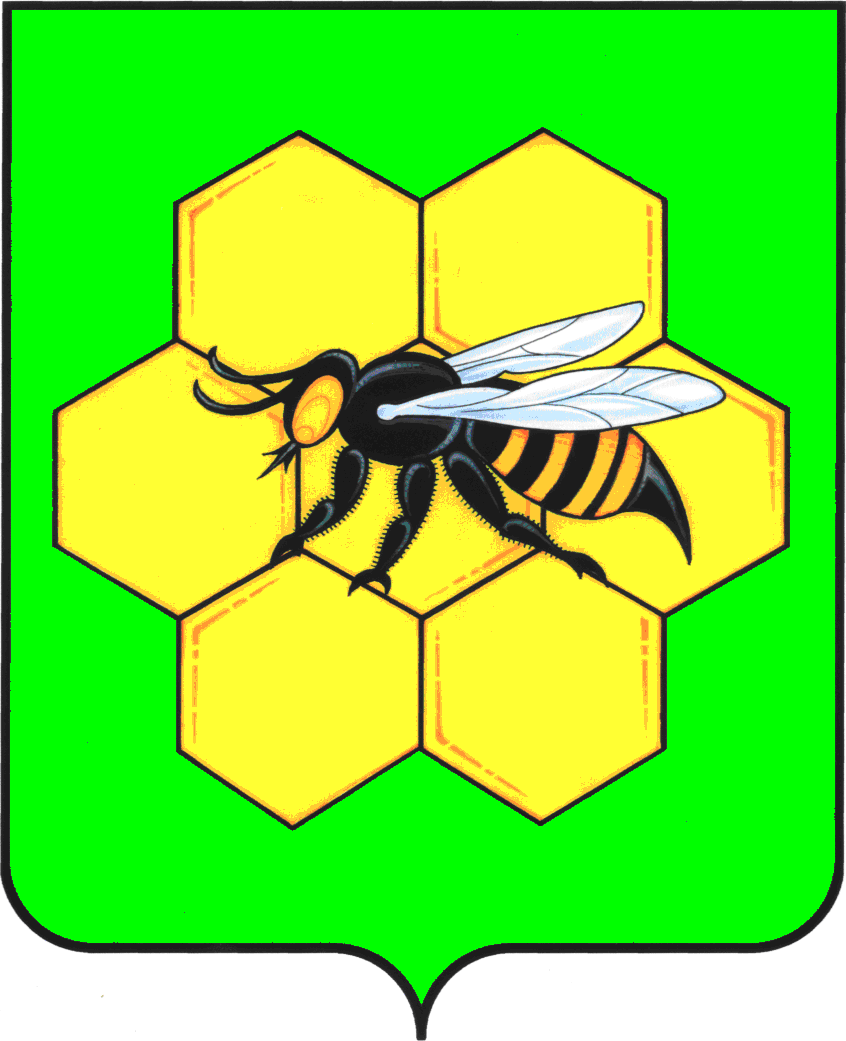 МУНИЦИПАЛЬНОГО РАЙОНАПЕСТРАВСКИЙСАМАРСКОЙ ОБЛАСТИПОСТАНОВЛЕНИЕот 10.01.2020 № 3Уровень рискаОписание рискаНизкий уровеньотрицательное влияние на отношение институтов гражданского общества к деятельности Администрации по развитию конкуренции, вероятность выдачи предупреждения, возбуждения дела о нарушении антимонопольного законодательства, наложения штрафа отсутствуетНезначительный уровеньвероятность выдачи Администрации предупрежденияСущественный уровеньвероятность выдачи Администрации предупреждения и возбуждения в отношении него дела о нарушении антимонопольного законодательстваВысокий уровеньвероятность выдачи Администрации  предупреждения, возбуждения в отношении него дела о нарушении антимонопольного законодательства и привлечения его к административной ответственности (штраф, дисквалификация)Уровень рискаВид риска (описание)Причины и условия возникновения (описание)Общие меры по минимизации и устранению рисковНаличие (отсутствие) остаточных рисковВероятность повторного возникновения рисковКомплаенс-рискОбщие меры по минимизации и устранению рисков (согласно карте риска)Предло-женные действияНеобхо-димые ресурсыРаспределе-ние ответствен-ности и полномочийКалендарный план выполнения работКритерии качества работыТребования к обмену информацией и мониторингу